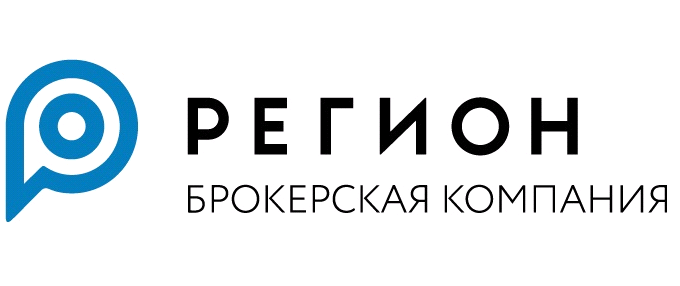 ЗАЯВЛЕНИЕ О ПРИСВОЕНИИ КАТЕГОРИИ ПО УРОВНЮ ДОПУСТИМОГО РИСКАКЛИЕНТ: ______________________________________________                  (наименование организации или ФИО полностью)Cоглашение о брокерском обслуживании № _____________ от "____" ________ 201__годаПрошу:ВКЛЮЧИТЬ   в категорию:   Клиентов со стандартным уровнем риска в соответствии с пунктом 4.2 Регламента брокерского обслуживания  ООО «БК РЕГИОН»;       Клиентов с повышенным уровнем риска в соответствии с пунктом 4.2 Регламента брокерского обслуживания  ООО «БК РЕГИОН»;  Клиентов с особым уровнем риска в соответствии с пунктом 4.2 Регламента брокерского обслуживания  ООО «БК РЕГИОН».ИСКЛЮЧИТЬ  из категории:   Клиентов с повышенным уровнем риска в соответствии с пунктом 4.2 Регламента брокерского обслуживания  ООО «БК РЕГИОН»;   Клиентов с особым уровнем риска в соответствии с пунктом 4.2 Регламента брокерского обслуживания  ООО «БК РЕГИОН»."____" _____________ 201___ года Клиент ______________________________ /  в лице _____________________, действующего на основании _____________________мп